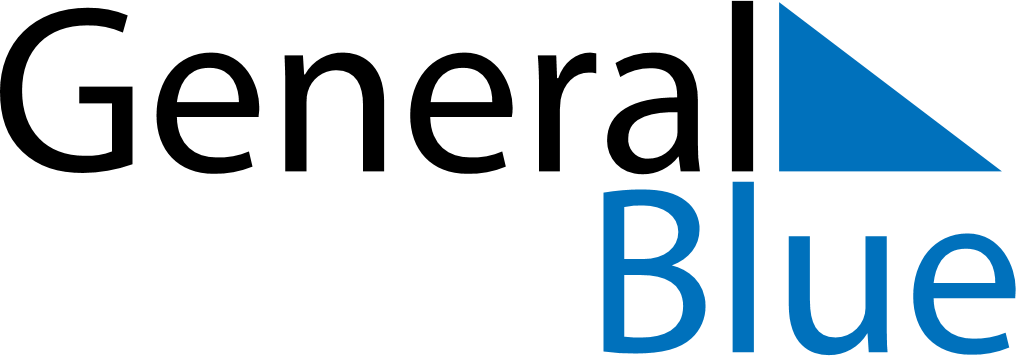 May 2027May 2027May 2027ItalyItalyMondayTuesdayWednesdayThursdayFridaySaturdaySunday12Labour Day3456789Mother’s Day10111213141516171819202122232425262728293031